Муниципальное образование  городской округ – город ЮгорскАдминистрация города ЮгорскаПРОТОКОЛрассмотрения заявок на участие в аукционе в электронной форме       «24» апреля  2018 г.                                                                                 № 0187300005818000143-1ПРИСУТСТВОВАЛИ: Единая комиссия по осуществлению закупок для обеспечения муниципальных нужд города Югорска (далее - комиссия) в следующем  составе:1. В.К. Бандурин  - заместитель председателя комиссии, заместитель главы города - директор  департамента жилищно - коммунального и строительного комплекса администрации города Югорска;2.В.А.Климин - председатель Думы города Югорска;3. Н.А. Морозова – советник руководителя;4. Ж.В. Резинкина - заместитель директора департамента – начальник управления проектной деятельности и инвестиций департамента экономического развития и проектного управления администрации города Югорска;5. А.Т. Абдуллаев -  начальник отдела по управлению муниципальным имуществом департамента муниципальной собственности и градостроительства администрации города Югорска;6. Н.Б. Захарова – начальник отдела муниципальных закупок департамента экономического развития и проектного управления администрации города Югорска. Всего присутствовали 6 членов комиссии из 8.Представитель заказчика: Мицкевич Валерия Владиславовна, инструктор-методист по спортивной подготовке муниципального бюджетного учреждения спортивная школа олимпийского резерва «Центр Югорского спорта». 1. Наименование аукциона: аукцион в электронной форме № 0187300005818000143 среди субъектов малого предпринимательства и социально ориентированных некоммерческих организаций на право заключения гражданско-правового договора на поставку наградной атрибутики.1.1 Номер извещения о проведении торгов на официальном сайте – http://zakupki.gov.ru/, код аукциона 0187300005818000143, дата публикации 13.04.2018.        Идентификационный код закупки: 18 38622002135862201001 0013 001 0000 000.2. Заказчик: Муниципальное бюджетное учреждение спортивная школа олимпийского резерва «Центр Югорского спорта». Почтовый адрес: 628260, Ханты - Мансийский автономный округ - Югра, Тюменская обл.,  г. Югорск, ул. Садовая, 27.3. Процедура рассмотрения первых частей заявок на участие в аукционе была проведена комиссией в 10.00 часов 24  апреля 2018 года, по адресу: ул. 40 лет Победы, 11, г. Югорск, Ханты-Мансийский  автономный округ-Югра.4. Количество поступивших заявок на участие  в аукционе – 6. 5. Комиссия рассмотрела первые части заявок и приняла следующее решение: 6. Настоящий протокол подлежит размещению на сайте оператора электронной площадки   http://www.sberbank-ast.ru.Сведения о решениичленов комиссии о соответствии участника аукциона и поданной им заявки требованиям Федерального закона 05.04.2013 № 44-ФЗ «О контрактной системе в сфере закупок товаров, работ, услуг для обеспечения государственных и муниципальных нужд» и документации об аукционе Заместитель председателя комиссии:                                                                В.К. Бандурин                  Члены  комиссии                                                                                                                                                     _________________В.А.Климин__________________Н.А. Морозова__________________Ж.В. Резинкина_________________А.Т. Абдуллаев	____________________Н.Б.ЗахароваПредставитель заказчика:                                                                ______________В.В.МицкевичПриложение 1к протоколу рассмотрения заявок на участие в аукционе в электронной форме «24» апреля  2018 г. № 0187300005818000143-1Таблица рассмотрения заявокна участие в аукционе в электронной форме на право заключения гражданско-правового договора среди субъектов малого предпринимательства и социально-ориентированных некоммерческих организаций на поставку наградной атрибутикиЗаказчик: Муниципальное бюджетное учреждение спортивная школа олимпийского резерва «Центр Югорского спорта».Порядковый номер заявкиРешение о допуске или об отказе в допускеПричина отказа в допуске1допустить к участию в аукционе и признать участником аукциона2допустить к участию в аукционе и признать участником аукциона3допустить к участию в аукционе и признать участником аукциона4допустить к участию в аукционе и признать участником аукциона5допустить к участию в аукционе и признать участником аукциона6допустить к участию в аукционе и признать участником аукционаРешение члена комиссииПодпись члена комиссииСостав комиссииМое решение о допуске участника закупки к участию в аукционе или об отказе в допуске к участию в  аукционе совпадает с решением, указанным в пункте 5 настоящего протоколаВ.К.БандуринМое решение о допуске участника закупки к участию в аукционе или об отказе в допуске к участию в  аукционе совпадает с решением, указанным в пункте 5 настоящего протоколаВ.А.КлиминМое решение о допуске участника закупки к участию в аукционе или об отказе в допуске к участию в  аукционе совпадает с решением, указанным в пункте 5 настоящего протоколаН.А. МорозоваМое решение о допуске участника закупки к участию в аукционе или об отказе в допуске к участию в  аукционе совпадает с решением, указанным в пункте 5 настоящего протоколаЖ.В. РезинкинаМое решение о допуске участника закупки к участию в аукционе или об отказе в допуске к участию в  аукционе совпадает с решением, указанным в пункте 5 настоящего протоколаА.Т. АбдуллаевМое решение о допуске участника закупки к участию в аукционе или об отказе в допуске к участию в  аукционе совпадает с решением, указанным в пункте 5 настоящего протоколаН.Б. ЗахароваОбязательные требования№п/пНаименование товараХарактеристики товара Ед. изм.Кол-воЗаявка № 1Заявка № 2Заявка № 3Заявка № 4Заявка № 5Заявка № 6Первая часть заявки на участие в электронном аукционе должна содержать следующие сведения: конкретные показатели, соответствующие значениям, установленным части II «ТЕХНИЧЕСКОЕ ЗАДАНИЕ» документации о таком аукционе, и указание на товарный знак (его словесное обозначение) (при наличии), знак обслуживания (при наличии), фирменное наименование (при наличии), патенты (при наличии), полезные модели (при наличии), промышленные образцы (при наличии), наименование страны происхождения товара.1Медаль металлическая Медаль круглая металлическая, изготовлена из недрагоценного металла. Диаметр не менее 50 мм и не более 55 мм, толщина не менее 1,3 мм и не более 1,5 мм. Цвет медали, имитирующий золото/серебро/бронзу. Сверху расположено круглое ушко диаметром не менее 5 мм и не более 6 мм для крепления ленты с карабином.Цвет «золото» – 683 шт;Цвет «серебро» – 682 шт;Цвет «бронза» – 682 шт.Вкладыш выполнен из листового алюминия под цвет глянцевого золота, серебра, бронзы методом штамповки изображение цифры :«1» –683 шт;«2» – 682 шт;«3» - 682 шт. В комплекте лента тканая цветов российского триколора (белый, синий, красный), концы соединены V-образно, место соединения  снабжено карабином для крепления к медальному диску.Шт2047Соответ-ствуетСоответ-ствуетСоответ-ствуетСоответ-ствуетСоответ-ствуетСоответ-ствуетПервая часть заявки на участие в электронном аукционе должна содержать следующие сведения: конкретные показатели, соответствующие значениям, установленным части II «ТЕХНИЧЕСКОЕ ЗАДАНИЕ» документации о таком аукционе, и указание на товарный знак (его словесное обозначение) (при наличии), знак обслуживания (при наличии), фирменное наименование (при наличии), патенты (при наличии), полезные модели (при наличии), промышленные образцы (при наличии), наименование страны происхождения товара.2Кубок на цоколе (3 место) Кубок пластиковый. Состоит из чаши, стема и цоколя. Чаша в форме "факела", две противоположные стороны приподняты вверх. Поверхность чаши по окружности огибают полосы с тонким выпуклым кантом. С одной стороны чаши полосы гладкие, с другой - с шероховатой поверхностью. По центру чаши расположено место под вкладку круглой формы, диаметр 50 мм, с изображением Ники. Стем в форме конуса, на гладкой поверхности нанесены три волнистые широкие полосы с пупырчатой поверхностью, расположенные горизонтально по всей окружности.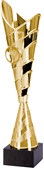 Цоколь кубка имеет квадратную форму. Материал - мрамор. Цвет - черный.Шт55Соответ-ствуетСоответ-ствуетСоответ-ствуетСоответ-ствуетСоответ-ствуетСоответ-ствуетПервая часть заявки на участие в электронном аукционе должна содержать следующие сведения: конкретные показатели, соответствующие значениям, установленным части II «ТЕХНИЧЕСКОЕ ЗАДАНИЕ» документации о таком аукционе, и указание на товарный знак (его словесное обозначение) (при наличии), знак обслуживания (при наличии), фирменное наименование (при наличии), патенты (при наличии), полезные модели (при наличии), промышленные образцы (при наличии), наименование страны происхождения товара.3Кубок на цоколе (2 место)Кубок пластиковый. Состоит из чаши, стема и цоколя. Чаша в форме "факела", две противоположные стороны приподняты вверх. Поверхность чаши по окружности огибают полосы с тонким выпуклым кантом. С одной стороны чаши полосы гладкие, с другой - с шероховатой поверхностью. По центру чаши расположено место под вкладку круглой формы, диаметр 50 мм, с изображением Ники. Стем в форме конуса, на гладкой поверхности нанесены три волнистые широкие полосы с пупырчатой поверхностью, расположенные горизонтально по всей окружности.Цоколь кубка имеет квадратную форму. Материал - мрамор. Цвет - черный.Шт55Соответ-ствуетСоответ-ствуетСоответ-ствуетСоответ-ствуетСоответ-ствуетСоответ-ствуетПервая часть заявки на участие в электронном аукционе должна содержать следующие сведения: конкретные показатели, соответствующие значениям, установленным части II «ТЕХНИЧЕСКОЕ ЗАДАНИЕ» документации о таком аукционе, и указание на товарный знак (его словесное обозначение) (при наличии), знак обслуживания (при наличии), фирменное наименование (при наличии), патенты (при наличии), полезные модели (при наличии), промышленные образцы (при наличии), наименование страны происхождения товара.4Кубок на цоколе (1 место)Кубок пластиковый. Состоит из чаши, стема и цоколя. Чаша в форме "факела", две противоположные стороны приподняты вверх. Поверхность чаши по окружности огибают полосы с тонким выпуклым кантом. С одной стороны чаши полосы гладкие, с другой - с шероховатой поверхностью. По центру чаши расположено место под вкладку круглой формы, диаметр 50 мм, с изображением Ники. Стем в форме конуса, на гладкой поверхности нанесены три волнистые широкие полосы с пупырчатой поверхностью, расположенные горизонтально по всей окружности.Цоколь кубка имеет квадратную форму. Материал - мрамор. Цвет - черный.Шт55Соответ-ствуетСоответ-ствуетСоответ-ствуетСоответ-ствуетСоответ-ствуетСоответ-ствует